Porvoon kaupunki /liikunta	 	Borgå stad / idrott 	                        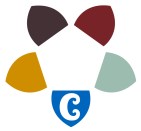 MENESTYNEET URHEILIJAT  –  FRAMGÅNGSRIKA IDROTTARE ____________________________________________________________ Urheilijan nimi 	 	 	 	             Synt.aika 	 Idrottarens namn _____________________________________________ Födelsetid ___________ tai / eller Menestynyt joukkue 	 	 	 	             Sarja  Framgångsrikt lag    ___________________________________________   Klass  _______________ Osoite Adress __________________________________________________________________________ Puh. 	 	                     sähköposti Tfn ___________________________  e-mail    _____________________________@ ___________ Seura 	 	 	 	 	Laji 
Förening _____________________________________________     Gren _____________________ Kilpailusarja / -luokka Tävlingsserie / -klass ______________________________________________________________ Kilpailumenestys Tävlingsframgång _________________________________________________________________ ________________________________________________________________________________ Missä ja koska kilpailut pidettiin?  När och var hölls tävlingarna? _______________________________________________________ Pankkitilinumero (stipendin maksua varten) 
Bankkontonummer (för utbetalning av stipendie)       FI _____  _______  _______  _______  _____Lisätietoja antaa Tilläggsinformation fås av ___________________________________________________________ puh / tfn ________________________________________________________________________ 